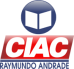 Observações: No primeiro dia de aula a professora irá solicitar o material para uso no 1º Trimestre.Os materiais deverão ser identificados com o nome do estudante.A agenda do CIAC será entregue,na escola, nos primeiros dias de aula. Esta agenda é de uso obrigatório. Quando o estudante receber a agenda, favor preencher os dados na contracapa. Trazer 03 peças de roupa dentro da mochila, para uso eventual (uma camisa de uniforme, uma bermuda de uniforme, 04 fraldas descartáveis, se necessário, diariamente ou um pacote para ficar no armário da criança e repor quando necessário, colocar as mudas de roupa em uma bolsinha ou sacola e manter dentro da bolsa).Durante o ano, alguns materiais serão solicitados à família para que os estudantes realizem atividades específicas.LISTAGEM DE MATERIAL – EDUCAÇÃO INFANTILLISTAGEM DE MATERIAL – EDUCAÇÃO INFANTILTURMA: MATERNAL F1TURMA: MATERNAL F1QUANTIDADEMATERIAL (ANUAL)01AGENDA ESCOLAR – PADRÃO DA ESCOLA01AVENTAL IDENTIFICADO COM O NOME DO ESTUDANTE (ADQUIRIDO EM LOJAS DE UNIFORME)01PASTA CATÁLOGO PRETA 50 FOLHAS (PORTFÓLIO)01TESOURAS SEM PONTA04CAIXA DE MEU PRIMEIRO GIZ DE CERA - GIZÃO01VIDRO DE COLA BRANCA 500g (USO ANUAL)01NOVELO DE LÃ PEQUENO (COR: LIVRE ESCOLHA)30 cmFELTRO (COR: LIVRE ESCOLHA)03ANILINA (COR: LIVRE ESCOLHA)03TINTA GUACHE 250 ml (CORES PRIMÁRIAS: AZUL, VERMELHO E AMARELO)02TRINCHA02PINCEL ESPONJA01LIXA DE PAREDE (QUALQUER ESPESSURA)01PAPEL CREPOM (COR: LIVRE ESCOLHA)01PAPEL CARTÃO (COR: LIVRE ESCOLHA)01PAPEL CARTÃO BRANCO01CARTOLINA DUPLA FACE (COR: LIVRE ESCOLHA)01E.V.A COM GLITER (COR: LIVRE ESCOLHA)01E.V.A COR PRIMÁRIA01ENVELOPE GRANDE BRANCO C401PACOTE DE CHAMEQUINHO BRANCO 100f01PACOTE DE CHAMEQUINHO CORES SORTIDAS 30f01BLOCO CRIATIVO08CAIXA MASSA DE MODELAR 12 CORES04ESCOVAS DE DENTE INFANTIL COM PROTETOR02CREME DENTAL INFANTIL02LIVRO DE LITERATURA (ADEQUADO A IDADE DA CRIANÇA)- UM PARA CADA SEMESTRE.01BALDE DE PRAIA – PARA PRIMEIRO SEMESTRE01COPO DE PLÁSTICO PARA USO DIÁRIO01COLHER DE SOBREMESA PARA USO DIÁRIO NO LANCHE.01INSTRUMENTO MUSICAL DE BRINQUEDO- (TAMBOR, PANDEIRO, ETC) PARA O TERCEIRO TRIMESTRE05LENÇO UMEDECIDO03SHAMPOO INFANTIL03CONDICIONADOR INFANTIL01PENTE OU ESCOVA DE CABELO PARA USO INDIVIDUAL05POMADAS DE ASSADURAS04SABONTE LÍQUIDO02SACOLA PARA COLOCAR ROUPA SUJA OU BOBINA DE SACO PLASTICO PICOTADA 100 unid. (1 PARA CADA SEMESTRE)01PRATO PLÁSTICO COM COLHER PARA USO DIÁRIO